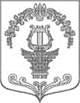 АДМИНИСТРАЦИЯ ТАИЦКОГО ГОРОДСКОГО ПОСЕЛЕНИЯ ЛЕНИНГРАДСКОЙ ОБЛАСТИПОСТАНОВЛЕНИЕОт 19.07.2022										№307Об утверждении формы проверочного листа (списков контрольных вопросов, ответы на которые свидетельствуют о соблюдении или несоблюдении контролируемым лицом обязательных требований), применяемого при осуществлении контрольных мероприятий в рамках муниципального контроля на автомобильном транспорте и в дорожном хозяйстве на территории Таицкого городского поселения Гатчинского муниципального района В соответствии с частью 1 статьи 53 Федерального закона от 31.07.2020 248-ФЗ «О государственном контроле (надзоре) и муниципальном контроле в Российской Федерации», постановлением Правительства Российской Федерации от 27.10.2021 № 1844 «Об утверждении требований к разработке, содержанию, общественному обсуждению проектов форм проверочных листов, утверждению, применению, актуализации форм проверочных листов, а также случаев обязательного применения проверочных листов», учитывая проведенные с 01.07.2022 по 18.07.2022 общественные обсуждения проекта данного постановления администрации Таицкого городского поселения Гатчинского муниципального района, а также заключение по результатам указанных общественных обсуждений от 19.07.2022, руководствуясь Уставом муниципального образования Таицкое городское поселение Гатчинского муниципального района Ленинградской областиПОСТАНОВЛЯЕТ:Утвердить форму проверочного листа (списков контрольных вопросов, ответы на которые свидетельствуют о соблюдении или несоблюдении контролируемым лицом обязательных требований), применяемого при осуществлении контрольных мероприятий в рамках муниципального контроля на автомобильном транспорте и в дорожном хозяйстве на территории Таицкого городского поселения Гатчинского муниципального района согласно приложению к настоящему постановлению. Настоящее постановление подлежит официальному опубликованию (обнародованию) в газете «Таицкий вестник», на официальном сайте администрации муниципального образования Таицкое городское поселение Гатчинского муниципального района Ленинградской области, и вступает в силу после официального опубликования (обнародования).Контроль за выполнением настоящего постановления оставляю за собой.Глава администрацииТаицкого городского поселения		                                 И.В. ЛьвовичПриложение к постановлению администрации Таицкого городского поселения 
от «19» июля 2022 года №307Форма
проверочного листа (списка контрольных вопросов, ответы на которые свидетельствуют о соблюдении или несоблюдении контролируемым лицом обязательных требований), применяемого при осуществлении контрольных мероприятий в рамках муниципального контроля на автомобильном транспорте и в дорожном хозяйстве на территории Таицкого городского поселения Гатчинского муниципального района»__________________________________________________________________(наименование контрольного органа)1. Наименование контрольного мероприятия: __________________________2. Контролируемое  лицо  (фамилия,  имя  и  отчество  (при  наличии)гражданина   или   индивидуального    предпринимателя,   являющегося контролируемым лицом,  его идентификационный номер налогоплательщика и    (или)    основной    государственный    регистрационный   номер индивидуального  предпринимателя,  адрес  регистрации гражданина или индивидуального  предпринимателя,  наименование  юридического  лица, являющегося  контролируемым  лицом,   его   идентификационный  номер налогоплательщика и (или) основной  государственный  регистрационный номер,    адрес    организации   (ее   филиалов,   представительств, обособленных структурных подразделений): _____________________________________________________________________________________________________________________________________________________________________________________________________________________________________________________________________________________________________________________________________________________________________3. Место   проведения   контрольного   мероприятия   с   заполнением проверочного листа: ________________________________________________4. Объект муниципального контроля ____________________________________________________________________________________________________5. Реквизиты решения о проведении контрольного мероприятия: ____________________________________________________________________________6. Учетный номер контрольного мероприятия и дата присвоения учетного номера контрольного мероприятия в едином реестре проверок:  _____________________________________________________________________________7. Должность,   фамилия   и   инициалы   должностного   лица   (лиц) контрольного  органа,  проводящего (-их)  контрольное  мероприятие и заполняющего (-их) проверочный лист __________________________________________________________________________________________________8. Список контрольных вопросов, отражающих содержание обязательных требований, ответы на которые свидетельствуют о соблюдении или несоблюдении юридическим лицом, индивидуальным предпринимателем, гражданином обязательных требований, составляющих предмет проверки:«__» ________ 20 ___ г.(дата заполнения проверочного листа)_______________________________ ___________ _______________________ (должность лица, заполнившего    	 (подпись)        (фамилия, инициалы)        проверочный лист)№ п/пВопросы, отражающие содержание обязательных требований и (или) требований, установленных муниципальными правовыми актами, ответы на которые однозначно свидетельствуют о соблюдении или несоблюдении юридическим лицом, индивидуальным предпринимателем обязательных требований и (или) требований, установленных муниципальными правовыми актами, составляющих предмет проверкиРеквизиты нормативных правовых актов,  с указанием их структурных единиц, которыми установлены обязательные требования, требования, установленные муниципальными правовыми актамиОтветы на вопросы1Соответствует ли автомобильная дорога и дорожные сооружения на ней требованиям к эксплуатационному состоянию автомобильных дорог, улиц населенных пунктов:1.1.Покрытие проезжей части п.5.2.4  ГОСТ Р 50597-2017 Автомобильные дороги и улицы. Требования к эксплуатационному состоянию, допустимому по условиям обеспечения безопасности дорожного движения.Технический регламент Таможенного союза «Безопасность автомобильных дорог» ТРТС 014/2011 пп. а п. 13.21.2.Ликвидация зимней скользкости и снегап.8.1  ГОСТ Р 50597-2017 Автомобильные дороги и улицы. Требования к эксплуатационному состоянию, допустимому по условиям обеспечения безопасности дорожного движенияТехнический регламент Таможенного союза ТРТС 014/2011 «Безопасность автомобильных дорог» п. 13.91.3.Очистка остановок общественного наземного транспорта, тротуаров, обочин, съездов, площадок для стоянки и остановки транспортных средствп.8.3, 8.4  ГОСТ Р 50597-2017; Технический регламент Таможенного союза «Безопасность автомобильных дорог» ТРТС 014/2011 п. 13.91.4.ВидимостьП. 7.1 ГОСТ 50597-2017 Технический регламент Таможенного союза «Безопасность автомобильных дорог» ТРТС 014/2011 пп. е п. 13.21.5.Обочинап.5.3.1 ГОСТ Р 50597-2017 Автомобильные дороги и улицы. Требования к эксплуатационному состоянию, допустимому по условиям обеспечения безопасности дорожного движенияТехнический регламент Таможенного союза «Безопасность   автомобильных дорог» ТРТС 014/2011  пп. д, г п. 13.21.6.Ровность дорожного покрытия п.5.2.1 ГОСТ Р 50597-2017 Автомобильные дороги и улицы. Требования к эксплуатационному состоянию, допустимому по условиям обеспечения безопасности дорожного движенияТехнический регламент Таможенного союза «Безопасность автомобильных дорог» ТРТС 014/2011 пп. в п. 13.21.7.Дорожные знаки п.6.2  ГОСТ Р 50597-2017 Автомобильные дороги и улицы. Требования к эксплуатационному состоянию, допустимому по условиям обеспечения безопасности дорожного движенияТехнический регламент Таможенного союза «Безопасность автомобильных дорог» ТРТС 014/2011 пп. а п. 13.52.Осуществляется ли размещение объектов дорожного сервиса в границах полосы отвода автомобильной дорогичасть 1   статьи    22    Федерального   закона   от 8 ноября 2007 года № 257-ФЗ "Об автомобильных дорогах и о дорожной деятельности в Российской Федерации и о внесении изменений в отдельные законодательные акты Российской Федерации"3.Соблюдаются ли временные ограничения или прекращение движения транспортных средств по автомобильным дорогамП. 2.1 ч.2 ст. 30 Федерального закона от 08.11.2007          № 257-ФЗ «Об автомобильных дорогах и о дорожной деятельности в Российской Федерации и о внесении изменений в отдельные законодательные акты Российской Федерации»;Областной Закон Ленинграджской области №85-ОЗ от 29.11.2013г.